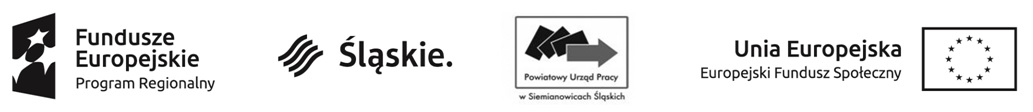 Projekt pn. „Aktywizacja osób bezrobotnych w wieku 30+ zarejestrowanych w Powiatowym Urzędzie Pracy w Siemianowicach Śląskich (IV)” 7.2 Poprawa zdolności do zatrudnienia osób poszukujących pracy i pozostających bez zatrudnienia.STAŻ REALIZOWANY W RAMACH REGIONALNEGO PROGRAMU OPERACYJNEGO………………………Pieczątka firmyLISTA OBECNOŚCI ZA MIESIĄC……………    	………... ………………………………..Nazwisko i imię pracownika		…………………………………………..Numer umowyPrzepracowanych dni      ………..Urlop dni 	            ………..						………………………………………Chorobowe dni                ………..							Podpis pracodawcy DataPodpis pracownikaPodpis pracodawcyDataPodpis pracownikaPodpis pracodawcy1.17.2.18.3.19.4.20.5.21.6.22.7.23.8.24.9.25.10.26.11.27.12.28.13.29.14.30.15.31.16.